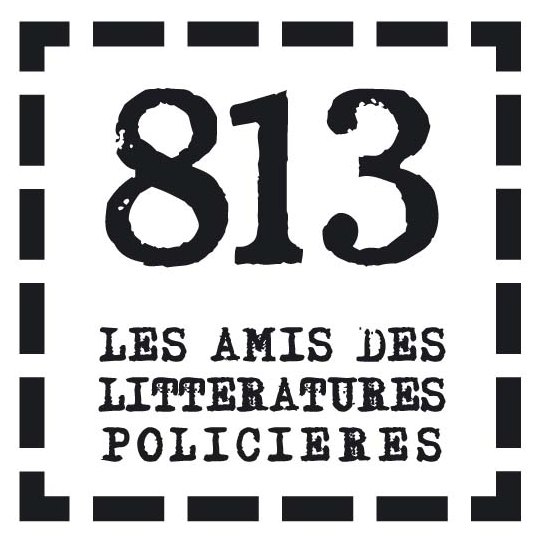 							Paris, 8 mai 2022Chère adhérente, cher adhérent,Notre premier tour des Trophées 813 arrivé à son terme, voici la sélection, toujours très attendue, pour le deuxième tour dans nos cinq catégories.Vous avez été cette année 64 à exprimer vos préférences sur les ouvrages qui vous ont marqués en 2021, score qui n’en doutons pas sera bien supérieur au second tour, car ces trophées sont avant tout les vôtres, et plus il y a de participants, plus les résultats sont le reflet de vos choix.Vous n'avez lu que très peu, voire aucun, des ouvrages en sélection ? Vous avez tout l'été - et même plus - pour découvrir les finalistes ! De quoi rattraper ses retards, et même pourquoi pas tout lire : certains de ces livres peuvent s’emprunter en médiathèque. Et si votre bibliothèque ne les possède pas, suggérez-leur l'acquisition !Une dernière précision : il n’est pas obligatoire de voter pour les cinq catégories. La date limite pour le 2e tour est le samedi 27 aout 2022 Votre réponse est à envoyer à : Frédéric Prilleux, 22 Pendhoadic -  29410 GUICLANou par mail  trophees813@gmail.com Le bulletin est disponible sur le blog de l’association à l’adresse suivante : http://www.blog813.comL’annonce des lauréats et la remise des trophées se dérouleront le 10 septembre à la BiLiPo (Paris 5ème) ce qui permettra aux trophées 813 d’être les premiers prix littéraires décernés.BONNES LECTURES A TOUS !Association 813 – les amis des littératures policières  - Siège social : 62 bis rue Julien Lacroix – 75020 ParisAssociation régie par la loi du 1er juillet 1901 et le décret d’août 1901SIREN : 418 776 787  SIRET : 418 776 787 00040Trophées 813 – Deuxième tour 2022BULLETIN DE VOTE A RETOURNER AVANT LE SAMEDI 27 aout 2022NOM                                                     PRENOM                                            ADHERENT n°Pour voter, merci de ne sélectionner qu’un seul titre par trophée en cochant la case. Si vous envoyez votre bulletin par mail, il suffit de supprimer les autres cases. Tout bulletin comportant plus d'un titre par catégorie sera considéré comme nul.TROPHEE DU ROMAN FRANCOPHONE   Gwenaël BULTEAU– La République des faibles			[La Manufacture des livres] Caroline HINAULT  - Solak						[Le Rouergue]	             Marin LEDUN – Leur âme au diable					[Gallimard – Série Noire] Hervé LE CORRE – Traverser la nuit			 		[Rivages]		 Michèle PEDINIELLI– La Patience de l’immortelle			[L’Aube noire]TROPHEE Michèle WITTA- ROMAN ETRANGER Jake LAMAR  – Viper’s dream						[Rivages]	 Iain LEVISON   – Un voisin trop discret 				[Liana Lévi]		 Jurica PAVICIC – L’eau rouge 						[Agullo]	 Piergiorgio PULIXI – L’Île des âmes					[Gallmeister] Dolores REDONDO – La face nord du cœur				[Série Noire- Gallimard]TROPHEE MAURICE RENAULT (essai, étude, article de presse, magazine, site internet…) : Patricia HIGHSMITH – Écrits intimes					[Calmann Lévy] Gilles MENEGALDO et Maryse PETIT - Le goût du noir	dans la fiction policière contemporaine  				[Presses Univ. de Rennes]	 Blog Actu du Noir -	Jean-Marc LAHERRERE			[Internet] Blog Encore du Noir - 	Yan LESPOUX				[Internet] Blog Passion Polar – Bruno LE PROVOST				[Internet]	TROPHEE BANDE DESSINEE   DIAZ CANALES  et GUARNIDO   – Blacksad 6		 	[Dargaud] Isao MOUTTE – Clapas							[Sarbacane] ABOUET et MARY  - Commissaire Kouamé 2 			[Gallimard] Enrico MARINI 	- Noir Burlesque 1					[Dargaud]		 FEREY et ROUGE – Sangoma, les damnés de Cape Town		[Glénat]TROPHEE NOUVELLES   COLLECTIF – Vive la Commune !			 		[Editions du Caïman] Hervé LE CORRE  – Etats d’âme					[Le Petit écart] Yan LESPOUX – Presqu’îles						[Agullo] Hervé MESTRON –  Maître de cérémonie				[In8]			 Marc VILLARD – L’homme aux doigts d’or  				[Cohen & Cohen]